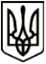 УкраїнаМЕНСЬКА МІСЬКА РАДА Чернігівська областьВИКОНАВЧИЙ КОМІТЕТ ПРОЄКТ РІШЕННЯ25 червня  2021 року                          м. Мена                                №   Про передачу комунального майна Менської міської територіальної громади в оперативне управління фінансовому управлінню Менської міської ради. Відповідно до звернення начальника фінансового управління Менської міської ради Нерослик А.П. та з метою забезпечення діяльності фінансового управління Менської міської ради, керуючись Законом України «Про місцеве самоврядування в Україні», ст.40, Порядком списання, безоплатної передачі майна, яке належить до комунальної власності Менської міської об’єднаної територіальної громади, затвердженого рішенням 40 сесії Менської міської ради 7 скликання від 03 липня 2020 року №163 зі змінами, виконавчий комітет  Менської міської радиВИРІШИВ:1. Передати комунальне майно Менської міської територіальної громади на праві оперативного управління фінансовому управлінню Менської міської ради згідно  додатку 1. 2. Доручити міському голові Примакову Г.А. укласти договір на закріплення майна на праві оперативного управління згідно п.1.3. Міському голові створити комісію по прийому - передачі вказаного майна.4. Відділу бухгалтерського обліку і звітності Менської міської ради забезпечити оформлення відповідних документів  передачі майна.5. Начальнику фінансового управління Менської міської ради Нерослик А.П. забезпечити  належний облік, використання за цільовим призначенням переданого майна.6. Контроль за виконанням рішення покласти на заступника міського голови з питань діяльності виконавчих органів ради Менської міської ради Гаєвого С.М.Міський голова								Г.А. Примаков